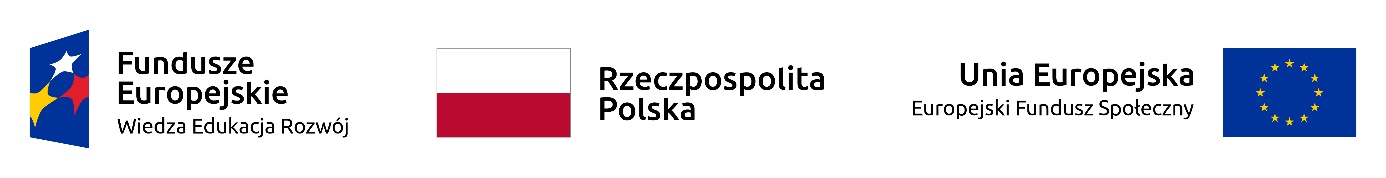 Projekt: „Nowa jakość – zintegrowany program rozwoju Politechniki Rzeszowskiej” współfinansowany przez Unię Europejską ze środków Europejskiego Funduszu Społecznego w ramach Programu Operacyjnego Wiedza Edukacja RozwójPOWR.03.05.00-00-Z209/17OGŁOSZENIE O WYBORZE NAJKORZYSTNIEJSZEJ OFERTYPolitechnika RzeszowskaDział Logistyki i Zamówień Publicznych,Al. Powstańców Warszawy 12 ,35-959 Rzeszów, woj. podkarpackie,tel. (017)017 7432175, fax (017)7432175,niniejszym informuje o wyniku postępowania na Kurs języka angielskiego dla osób pracujących w dziekanacie WEiI, (3os), zajęcia indywidualne w ramach projektu: „Nowa jakość - zintegrowany program rozwoju Politechniki Rzeszowskiej".Wybrano ofertę:Streszczenie oceny i porównania złożonych ofertRzeszów dnia: 2020-05-28dla zadania: Kurs języka angielskiego dla osób pracujących w dziekanacie WEiI, (3os), zajęcia indywidualne w ramach projektu: „Nowa jakość - zintegrowany program rozwoju Politechniki Rzeszowskiej"British School ICT Sp. z o.o. Sp.k.01-466 WarszawaBolkowska 2DCena oferty - 16 100.00 złUzasadnienie wyboru:Oferta spełnia wymagania Zamawiającego.Nr ofertyFirma (nazwa) lub nazwisko oraz
adres wykonawcyCena oferty nettoCena oferty bruttoUwagi1New English  School Michalina Gromadzka-RógDąbrowskiego 1435-036 Rzeszów  20 010,0020 010.00 zł2CE Lingua Sp. z o.o.Os. Bohaterów Września 1A/C31-620 Kraków  34 500,0034 500.00 zł3Edulacja Plus s.c.Wertera 820-713 Lublin  19 320,0019 320.00 zł4Ośrodek Nauczania Języków Obcych Katarzyna Anna Kowalczukul. Sienkiewicza 4915-002 Białystok  17 940,0017 940.00 zł5Open Abramowicz, Światelska Sp. J.Jana Pawła II 2043-100 Tychy  17 940,0017 940.00 zł6L2-Langguage Consulting Sp. z o.o.Marszałkowska 8/1700-590 Warszawa  20 700,0020 700.00 zł7British School ICT Sp. z o.o. Sp.k.Bolkowska 2D01-466 Warszawa  16 100,0016 100.00 zł8Centrum Szkoleniowe Idea Group Małgorzata GąsińskaWęgrzce C11/1132-086 Węgrzce  17 940,0017 940.00 zł